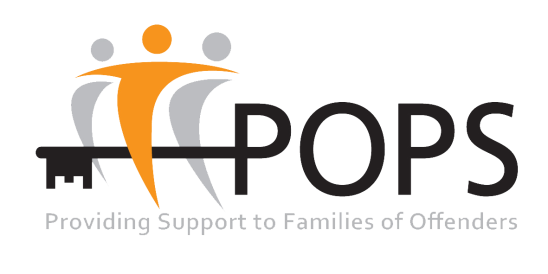 Position: Chair of TrusteesOrganisation: POPS (Partners of Prisoners and Families Support Group)
Location: Manchester, England
Type: Voluntary
Hours: Part-time“Never doubt that a small group of thoughtful, committed citizens can change the world; indeed it’s the only thing that ever has.”Have you got what it takes to be part of an organisation that is shaping the world in relation to improving the lives of prisoners’ families, prisoners and their children?  30 years ago POPS was born out of the passion and courage of a small group of families who took their experience of supporting a loved one in prison and used it to bring about monumental change. Today POPS is a well-respected organisation employing over 100 people; offering support to families both in the custodial setting and in the community.Based in Manchester, POPS is now looking for a new Chair of Trustees who has the courage and passion to support our CEO, staff and trustees as we deliver upon our new strategic plan 2019-2023. We are looking for an individual who creates positive impact, both at work and in society, and who has the vision and skills to reach beyond the boundaries of the criminal justice system to explore new opportunities across different sectors.You will need to be able to commit to circa 12 meetings per year, as well as regular contact with Diane Curry OBE, POPS’ CEO, via email and telephone as required.POPS would encourage applications from all people including those with lived experience of the criminal justice system and those from diverse cultural backgrounds. Previous experience of being a trustee would be beneficial.For further information please email ashleighm@partnersofprisoners.co.uk.Closing date for completed applications: 8th February 2019